Расписание уроков для 3 классаКлассный руководитель: Вербина Е.И.День недели№ п/пРасписание уроковМатериал урокаПримечаниеПонедельник 18.05.2020 г.1.Русский язык«Повторение пройденного» стр 138 упр 127( по заданию и плюс выписать все глаголы. Разобрать их как часть речи) Фото работы прислать в WhatsApp, на номер 89524124586 Понедельник 18.05.2020 г.2.МатематикаЗакрепление изученногостр. 97, №4Пп-12штТп-? В 2 р болНа -? Бол№6 (в учебнике карандашом и фото таблицы)Фото работы отправить вWhatsApp, на номер  89524124586Понедельник 18.05.2020 г.3.Литературное чтение Г. Х. Андерсен «Гадкий утенок» стр.204-209 (пересказ)Аудиозапись  отправить  в WhatsApp, на номер  89524124586Понедельник 18.05.2020 г.4ФизкультураВыполнять упражнения самостоятельно, ежедневно в течение недели. Каждое упражнение 8-10 раз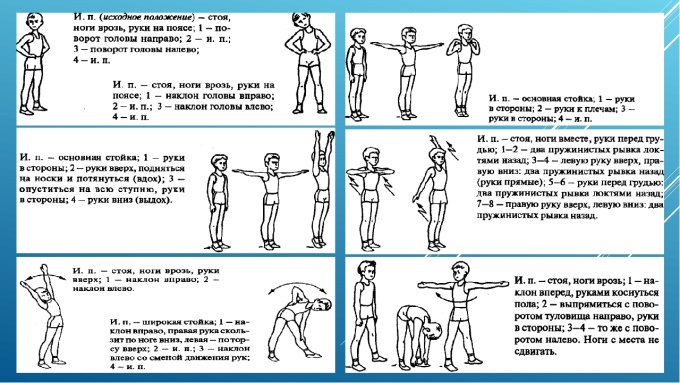 Выполненные задания вы можете направить на номер в WhatsApp: 89281231406; или эл.почту–dmitry.aks.1@yandex.ru